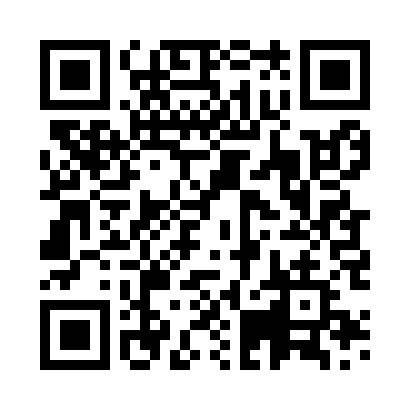 Prayer times for Asminta, LithuaniaWed 1 May 2024 - Fri 31 May 2024High Latitude Method: Angle Based RulePrayer Calculation Method: Muslim World LeagueAsar Calculation Method: HanafiPrayer times provided by https://www.salahtimes.comDateDayFajrSunriseDhuhrAsrMaghribIsha1Wed3:075:441:216:328:5911:282Thu3:065:421:216:339:0111:283Fri3:055:401:216:349:0311:294Sat3:045:381:216:359:0411:305Sun3:035:361:216:369:0611:316Mon3:025:341:216:389:0811:327Tue3:015:321:216:399:1011:328Wed3:015:301:206:409:1211:339Thu3:005:281:206:419:1411:3410Fri2:595:261:206:429:1611:3511Sat2:585:241:206:439:1711:3512Sun2:575:221:206:449:1911:3613Mon2:575:211:206:459:2111:3714Tue2:565:191:206:469:2311:3815Wed2:555:171:206:479:2411:3816Thu2:555:161:206:489:2611:3917Fri2:545:141:206:499:2811:4018Sat2:535:121:206:509:3011:4119Sun2:535:111:216:519:3111:4120Mon2:525:091:216:529:3311:4221Tue2:525:081:216:539:3411:4322Wed2:515:061:216:549:3611:4423Thu2:515:051:216:559:3811:4424Fri2:505:031:216:569:3911:4525Sat2:505:021:216:569:4111:4626Sun2:495:011:216:579:4211:4627Mon2:495:001:216:589:4411:4728Tue2:484:581:216:599:4511:4829Wed2:484:571:217:009:4611:4830Thu2:484:561:227:009:4811:4931Fri2:474:551:227:019:4911:50